To be offered in AuctionsPlus Tuesday Sheep Sale 21/4/15300 Composite Ewes 2011 & 2013 Drop500 Composite Ewes 2010 DropBreeding includes White Suffolk, Border Leicester, Texel & White DorperDepastured with 3% White Suffolk rams 1/2/15Contact RH Blake & Co Wagga John Serong 0402 202 010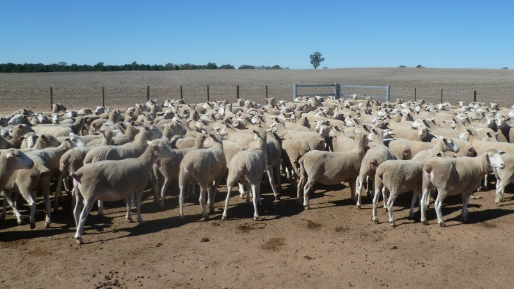 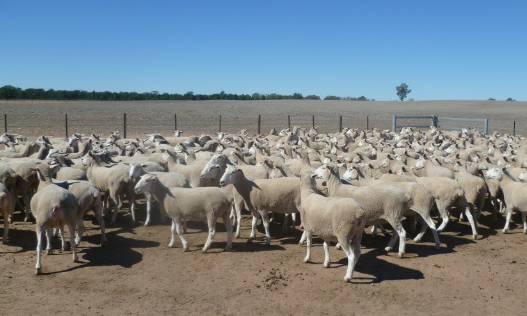 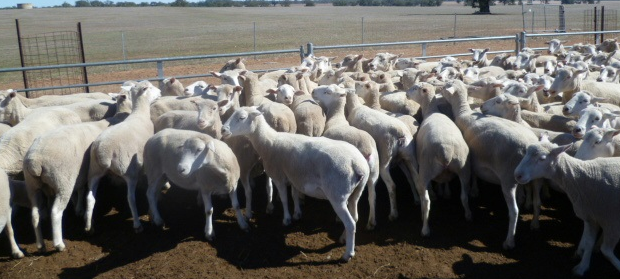 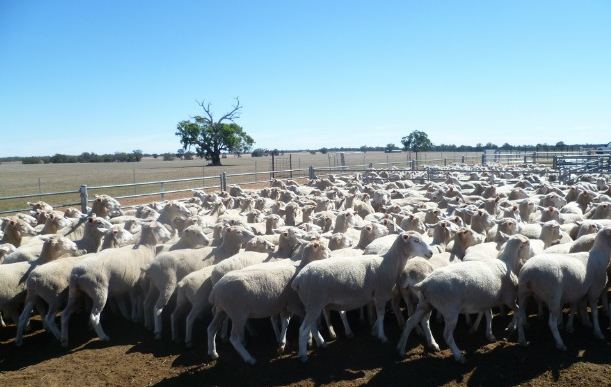 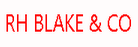 